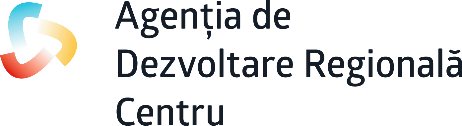 Anexă. Graficul sesiunilor de informare (04 – 11 iulie 2024)Raionul Telenești și raionul Orhei Joi, 04 iulie a.c., ora 10.00, sala de ședințe a CR OrheiStrada Mihai Eminescu 2, MD-3501, OrheiRaionul Șoldănești și raionul RezinaVineri, 05 iulie a.c., ora 10.30, sala de ședințe a CR RezinaStrada 27 August 1989 1, RezinaRaionul Hîncești și raionul IaloveniLuni, 08 iulie a.c., ora 10.00, sala de ședințe a CR IaloveniBulevardul Alexandru cel Bun 33, MD-6801, IaloveniRaionul Strășeni și raionul CălărașiMarți, 09 iulie a.c., ora 10.00, sala de ședințe a CR CălărașiStrada Biruinței 1, MD-4404, CălăraşiRaionul Ungheni și raionul NisporeniMiercuri, 10 iulie a.c., ora 10.00, sala de ședințe a CR Nisporenistr. Ioan Vodă 2, MD – 6401, NisporeniRaionul Criuleni, raionul Anenii Noi și raionul DubăsariJoi, 11 iulie a.c., ora 10.00, sala de ședințe a CR Criulenistr. 31 August 108,  MD-4801, Criuleni 